Screen Shots of the previous Title V Information System (TVIS) User Satisfaction Survey created in SurveyMonkey.  Once approved, the title will be updated with the new survey year, public burden statement, and expiration date.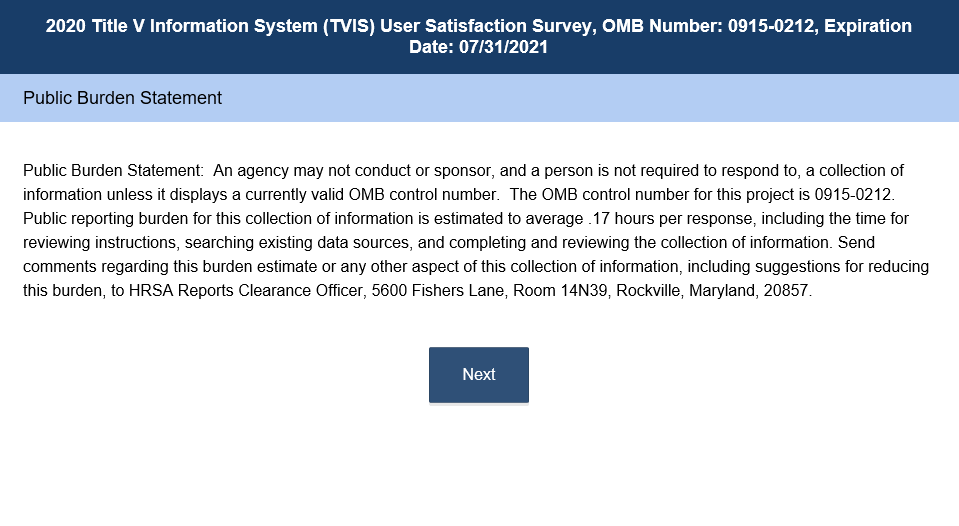 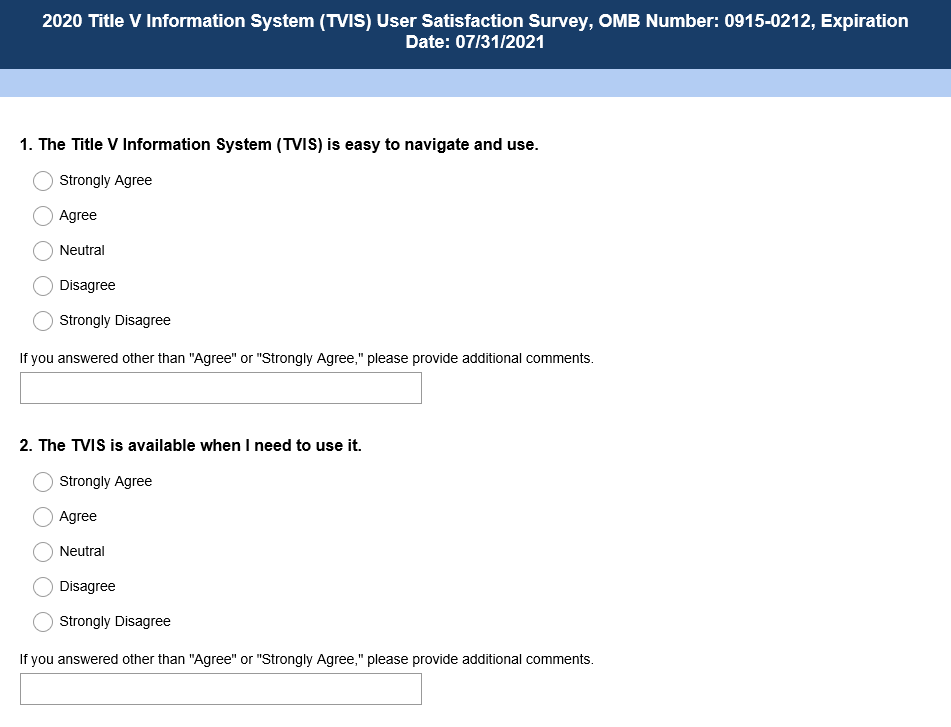 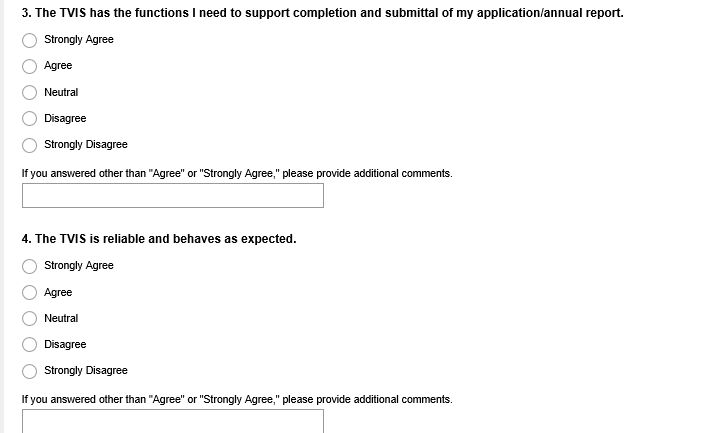 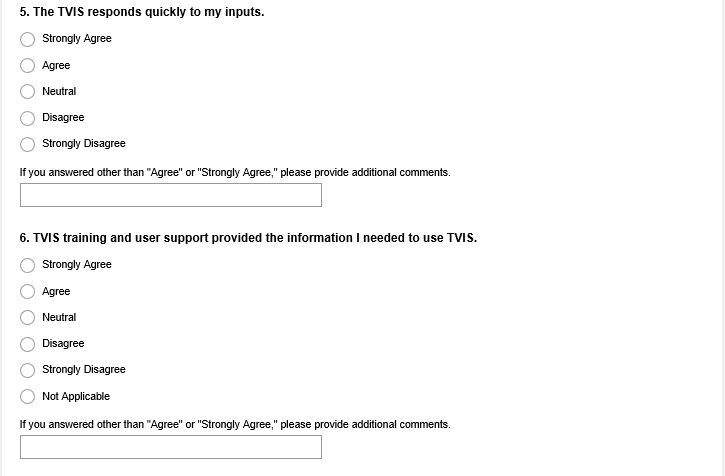 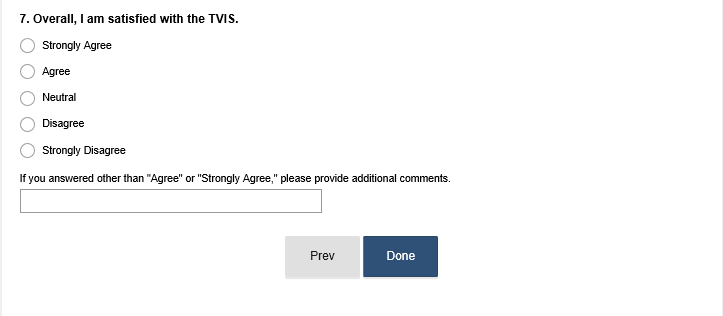 